Burya IgorGeneral details:Certificates:Experience:Documents and further information:All certificates  all right are actual to 2018-2020 year of .medicine 20.09.2015 North England .PanamaPosition applied for: CookDate of birth: 04.04.1971 (age: 46)Citizenship: UkraineResidence permit in Ukraine: YesCountry of residence: UkraineCity of residence: ZaporizhiaPermanent address: Zaporozhe p.Kuchygym st.Molodezhna19Contact Tel. No: +38 (061) 223-41-44 / +38 (066) 828-42-24E-Mail: igorburya@mail.ruU.S. visa: NoE.U. visa: NoUkrainian biometric international passport: Not specifiedDate available from: 15.09.2016English knowledge: PoorMinimum salary: 1700 $ per month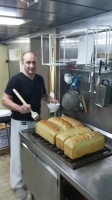 DocumentNumberPlace of issueDate of expiryCivil passportCB094360Zaporozchye00.00.0000Seamanâs passportAB453740Mariypol21.07.2020Tourist passportEH559089Zaporozhye28.12.2020TypeNumberPlace of issueDate of expiryShips cook12143/2015/07Nikolaev00.00.0000Basic Training17213Ilichivsk24.06.2020Security seafarers17732Mariupol14.01.2019Survival Boats6978MPSKherson16.08.2018Vessel food sanitation sistemCD/0076/2015Odessa10.10.2018PositionFrom / ToVessel nameVessel typeDWTMEBHPFlagShipownerCrewingCook12.10.2015-08.06.2016GASPARBulk Carrier73317-MAJUROGaspar navigation inc Majuro MARSHAI ISLSTAFF CENTRCook25.09.2014-07.04.2015LUCKY SUNDAYBulk Carrier80000-PANAMASkipper Marine Limited Marshal Isl.Profiy Chip ManagmentCook17.03.2014-23.09.2014CALYPSOBulk Carrier18000-BELIZECARBOTRADE  LIMITED    HONG KONGProfiy Chip ManagmentCook19.08.2012-19.02.2013LUCKY SEADry Cargo3000-CyprysNECTARGOLD LIMITED&mdash;Cook05.07.2011-29.12.2011LEPANTO1571Dry Cargo3000SKL/8NVD 48-2U-BELIZE-SITYNOVOMAR&mdash;